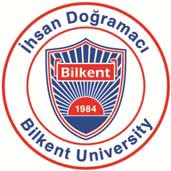 İHSAN DOĞRAMACI  BİLKENT  UNIVERSITY THESIS DATABASE SUBMISSION AND PERMISSION FORMStudentI hereby give permission for my thesis to be made available over the Internet.ImmediatelyAfter ...... / ...... /.	(Maximum delay of two (2) years)**Graduate Theses Access Postponement Request Form is required.Date : ............ / ............ / ............Signature : ...................................LibrarianA diskette and hard copy of the above listed student’s thesis have been received by the library.Name-Surname : .........................Date : ............ / ............ / ............Signature : ...................................Name-SurnameInstituteThesis Title (Türkçe)Thesis Title (English)